Из истории студенческого научного общества ГБПОУ ЛАТТНаука есть достояние общее, а потому справедливость требует не тому отдать наибольшую научную славу, кто первый высказал известную истину, а тому, кто сумел убедить в ней других, показал ее достоверность и сделал ее применимой в науке.                                                                     Д.И. Менделеев                                                                                                         "Студент" и "наука" - понятия, тесно связанные между собой. Сегодня жизнь ГБПОУ  ЛАТТ невозможно представить без научного студенческого общества (НСО). Которое было создано по инициативе В.В. Рябтяева - зам. директора по УР, А.А. Погодиной -зам. директора по УМР  в 2004-2005 уч. году. НСО объединило наиболее работоспособных, инициативных и творчески мыслящих студентов, желающих заниматься проектной деятельностью. С 2005 по 2016 г. было организовано   более 10 студенческих научных конференций «Шаг в будущее», более 90 студентов выезжали с научными докладами в другие города и образовательные учреждения.  Преподаватели ГБПОУ ЛАТТ активно продолжают искать пути вовлечения в процесс научного творчества как можно большего числа студентов. Ежегодно обучающиеся техникума становятся призерами областных и всероссийских  конкурсов: 2012-2013гг.- Диплом 1 степени во Всероссийской конференции «Галактика знаний». Грачев С. - студент 3-го курса специальности «Техническое обслуживание и ремонт автомобильного транспорта»   представил научно- исследовательский проект «Профилактика  противоправного  поведения обучающихся»; 2014-2015 гг.– Диплом 1 степени в областном конкурсе «И мастерство , и вдохновение…», который проходил в рамках фестиваля.  Белов  В., Грекис А. - студенты 4-ого и 2-го курса соответственно (специальность «Техническое обслуживание и ремонт автомобильного транспорта») представили проект «Проектирование и изготовление стенда для разборки и сборки двигателей». Научные руководители:  Фефлов И.А., Головина Г.В. 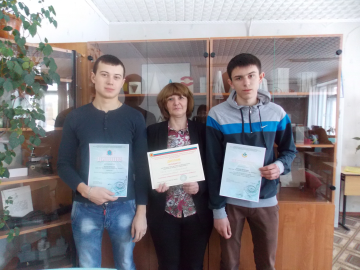 2015-16гг - лауреаты  II степени (серебряная медаль) во Всероссийском конкурсе молодежных авторских проектов, направленных на социально-экономическое развитие российских территорий «Моя страна - моя Россия». Сомряков С. -студент  4-го  курса  специальности «Прикладная информатика» выступал от имени целого коллектива авторов с  проектом «Профессиональная проба   ЛАТТ». Кураторы  проекта М.Д. Анучина, В.А. Егорова. 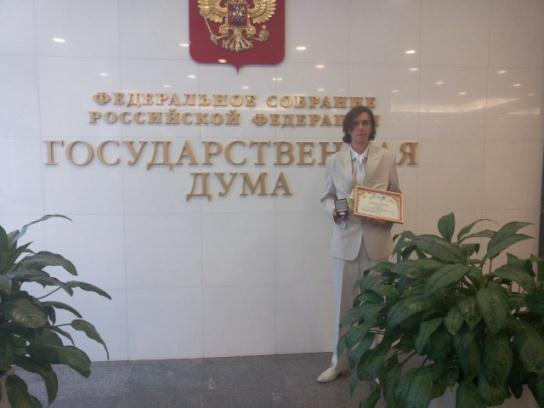 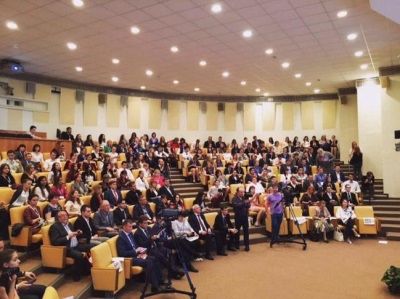            Торжественная церемония награждения победителейУже 3-ий год на базе  ГБПОУ ЛАТТ проходит региональная научно - практическая конференция «Научный потенциал молодежи-развитию России». Организаторами, которой являются Нижегородский институт развития образования  и Лысковский агротехнический техникум. В работе конференции 2016 г. приняли участие более 60 студентов из 10 учебных заведений Нижегородской области.   В рамках конференции работало 7 секций.Проведение научно-практической конференции доказало, что  работая над исследовательскими проектами, совершенствуя свой научный потенциал, мы тем самым делаем шаг к развитию России. 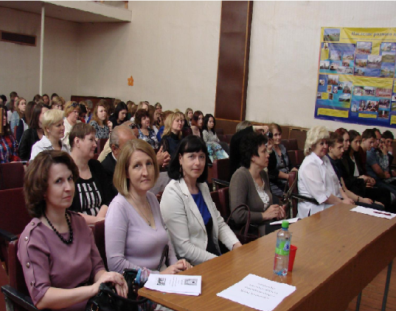 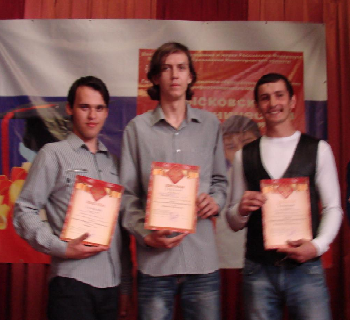 На научно - практической конференции «Научный потенциал молодежи-развитию России»Пребывая в современном мировом сообществе в условиях высоких информационных технологий и научно-инновационного развития, необходима модернизация студенческого научного общества. Перед Советом НСО стоят серьезные задачи, некоторые из которых решаются уже сейчас, так, например, разрабатывается новая структура и система работы НСО. Таким образом, студенческое научное общество нашего техникума выходит на новый этап своего развития. Надеемся, что все начинания и продолжения старых традиций будут поддержаны следующими поколениями студентов.